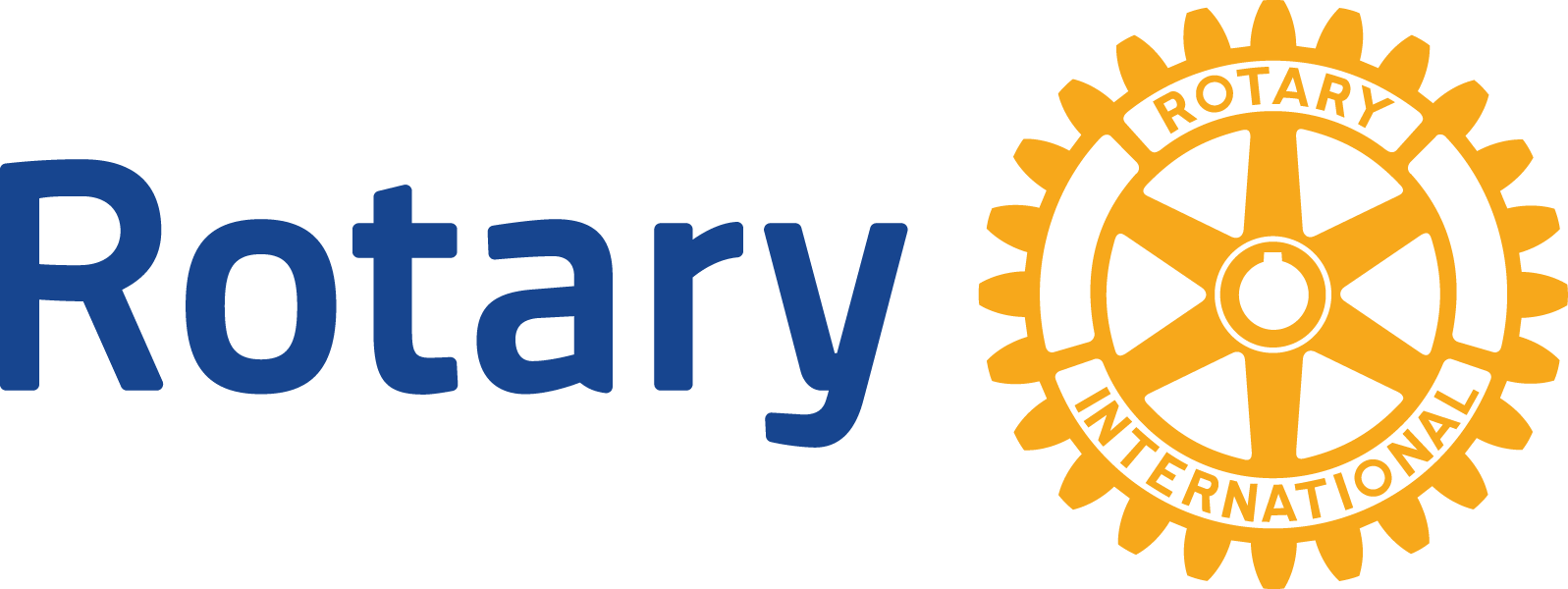 resultados de la evaluación de las necesidades de la comunidad para una subvención globalUtiliza este formulario para informar a La Fundación Rotaria sobre los resultados de la evaluación de las necesidades de la comunidad al momento de solicitar una Subvención Global.
La evaluación de las fortalezas, debilidades, activos y necesidades de una comunidad constituye el primer paso en la planificación de un proyecto de servicio eficaz. En la publicación Recursos para evaluar las necesidades de la comunidad encontrarás instrucciones completas y valiosas sugerencias.Este formulario te ayudará a informar sobre los resultados de la evaluación de las necesidades de la comunidad, lo cual es un requisito para las solicitudes de subvenciones para proyectos humanitarios o equipos de capacitación profesional. Completa un formulario separado para cada comunidad beneficiaria (por ejemplo: escuela, sistema de salud o población), empleando información actual y específica para cada una de ellas. Recuerda que no podrás utilizar fondos de una Subvención Global para cubrir el costo de esta evaluación, si bien podrás emplear fondos de una Subvención Distrital.  

Comunidad o institución beneficiaria
Indica qué grupos de la comunidad resultarán clara, directa e inmediatamente beneficiados por el proyecto.
De ser relevante para el proyecto, incluye aquí la información demográfica de los beneficiarios.¿Quién llevó a cabo la evaluación? (Marca todas las opciones que correspondan) Socios del club patrocinador local  Socios del club patrocinador internacional  Organización cooperadora Universidad Hospital  Gobierno local Otro 
Fechas en que se llevó a cabo la evaluación
¿Qué métodos se utilizaron? (Marca todas las opciones que correspondan) Encuesta Reunión comunitaria Entrevista Grupo de opinión Inventario de activos de la comunidad Mapeo de la comunidad Otro 
¿Qué integrantes de la comunidad participaron en la evaluación? 
Indica las necesidades de la comunidad que identificaste que serán abordadas por el proyecto.Indica las necesidades de la comunidad que identificaste y que no serán abordadas por el proyecto.
Indica los activos o fortalezas de la comunidad.
Considerando las necesidades y activos que indicaste, explica cómo determinaste la meta principal del proyecto.
Explica el modo en que las actividades del proyecto alcanzarían esta meta
¿Qué dificultades han impedido que la comunidad haya alcanzado las metas del proyecto?   
En estos momentos, ¿cómo aborda la comunidad estas dificultades?
Indica por qué las actividades incluidas en el proyecto son la mejor manera de abordar esta necesidad de la comunidad